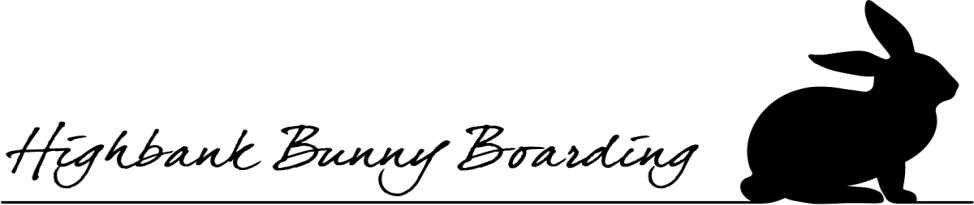 Owners  Details:Name:Address:                                                                                                            Postcodee-mailContact Telephone noEmergency Name and telephone contactEmergency e-mailVets Contact Details : Tel noAddress:Dates of StayFrom: Date/Month/YearDrop of TimeTo: Date/Month/YearCollection time:Times for drop off and collection are by prior arrangement only. I will do my very best to fit in with your requirements.Total Cost (inclusive of day of arrival and collection)Deposit owedOutstanding BalanceAll prices include a cosy hideaway, litter tray, hay, vegetables, foraging treats, daily cleaning of their accommodation and lots of TLC and interaction from the team. Highbank Rabbit Boarding provides bowls, water bottles and litter trays, however for first time boarders we do ask if you are able to bring one item from their home surroundings just to help them settle in easier.I confirm that I have read and agree by the Terms Conditions set by Highbank Bunny Boarding.Signature:                                                     Date:Highbank Bunny Boarding, Highbank, Newton Road, Sudbury, co10 2rs. Tel 07949 240780